"Nemet mond a Budapest Taxi a tarifaemelésre!”Az utazó közönség és a Fővárosi polgárok hangját is meg kell hallani!Megkérdeztük partnereinket és az utazóközönség nemet mond a tarifa emelésre! Társaságunk a szakmai egyeztetéseken kiemelte, tekintettel arra, hogy a tarifa emelés mértéke, módja tekintetében nincs egységes álláspont az érdekképviseletek és a fuvarközvetítők között, illetve mert nem áll rendelkezésre megfelelő hatástanulmány, ezért nem támogatja a tarifaemelést.A tarifaemeléstől sokkal fontosabbnak tartjuk és ezért kezdeményeztük, hogy a Btk. büntethetővé tegye a hatósági ár megsértését, ezáltal még szigorúbban fel lehessen lépni az utasokat megkárosító taxisokkal szemben. Fontos visszaszerezni az utazó közönség bizalmát és emelni kell a szolgáltatás színvonalát!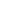 Egyetértünk az Európai Taxis Egyesület kezdeményezésével, hogy ne tiltsa a Fővárosi vezetés a taxikon elhelyezhető reklámokat. A reklámokból plusz bevétele lehet a taxis vállalkozóknak. Elfogadhatatlan a Fővárosi vezetés érvelése, hogy arculatilag nem támogatja a reklámok elhelyezését, miközben a BKV buszok, villamosok, állomások reklám elhelyezése nem tiltott.A Budapest Liszt Ferenc Nemzetközi Repülőtér területe állami tulajdon, melynek kezelője jelenleg a Budapest Airport Zrt. A Budapest Főváros területén kialakított taxiállomások üzemeltetésének a joga a Budapest Közút Zrt-t illeti meg! A 31/2018. (IV. 18.) Főv. Kgy. rendelet 9. § (2) bekezdése és a 10. §-ában foglaltak szerint a Budapest Közút Zrt. a repülőtér, mint közforgalmú létesítmény esetében, a terület üzemeltetését végző gazdálkodó szervezettel szerződést köthet a taxiállomás üzemeltetésére. A jogszabály szerint a Budapest Közút Zrt.-nek nem kötelező átengedni egyetlen egy budapesti taxiállomás üzemeltetési lehetőségét sem. Amennyiben még is szerződést köt akkor a szerződött félnek - jelen esetben a Budapest Airport Zrt.-nek egyenlő feltételeket kell biztosítani a taxi-szolgáltatásokat igénybe vevő utasoknak függetlenül attól, hogy melyik szolgáltatóval kívánnak utazni.Jelenleg a repülőtéren keresztül Budapestre látogató utasokat, ha taxit rendelnek jelentős hátrány, kényelmetlenség éri, mert a repülőtér érkezési csarnokától csak távolabbi ponton tudják a szolgáltatást megkapni, míg a BA. Zrt-vel kapcsolatban álló szerződéses taxi szolgáltató gépjárművei közvetlenül a csarnok bejáratánál kaptak helyet.Szeneczey Balázs Főpolgármester-helyettessel történt egyeztetésen az érdekképviseletek és a jelen levő fuvarközvetítők közül többen is kérték, hogy a rendelet előírásának megfelelő utas-felvételi pont biztosítása azonnal történjen meg és vizsgálják felül, hogy szükséges-e fenntartani a jelenlegi szerződéses állapotot, mert az kizárólag csak a jelzett rendeletben megjelenő speciális taxiállomás üzemeltetéséért díjat szedő üzemeltető érdekeit szolgálja.A speciális taxiállomás üzemeltetés jogát a Főváros tulajdonában lévő Budapest Közút Zrt. ingyenesen engedte át, és így az évi 100 000 000- Ft-ot meghaladó bevételből a Főváros egyáltalán nem profitálhat!Budapest 2018. 02.16. Oravecz Nándor ügyvezető